Elizabeth Ratcliffe (Wollary) HodgsonOctober 25, 1818 – August 5, 1887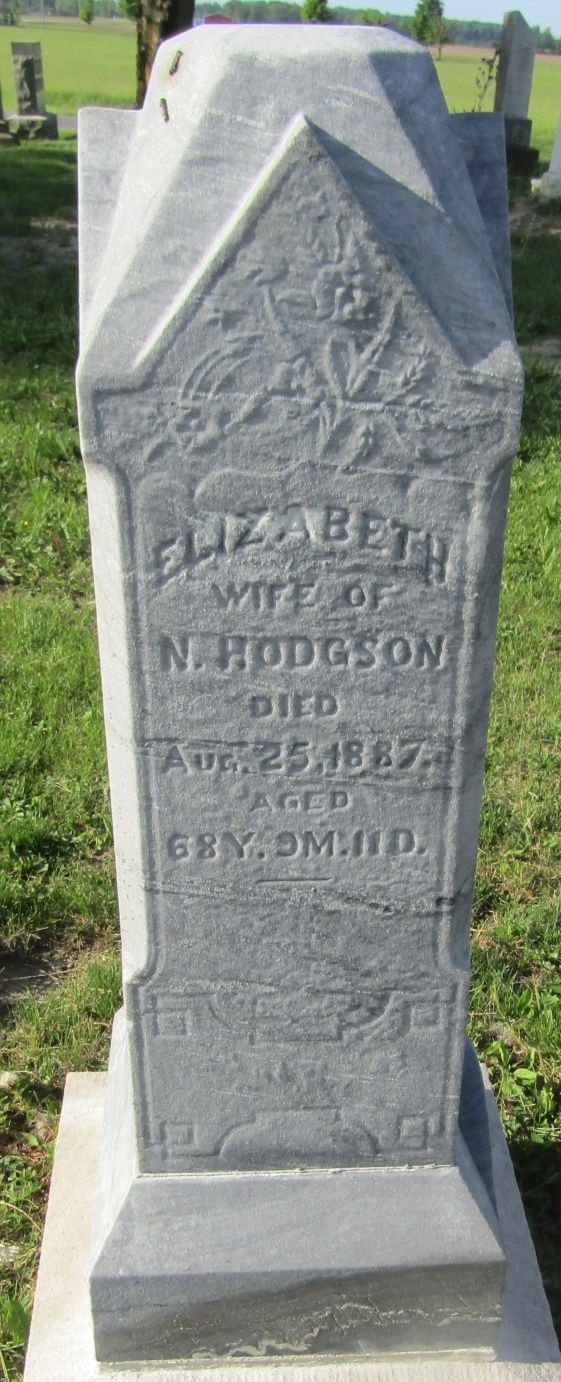 No further information found at this time